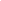 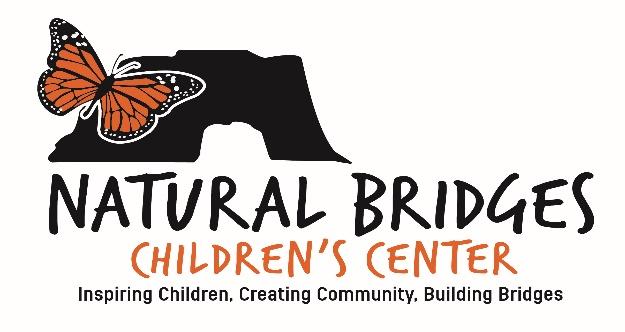 Natural Bridges Children’s CenterEnrollment ApplicationNBCC is a 5 day a week program. Your child needs to be 2 years of age by September 1st for eligibility in our toddler room (2-3.5 years) and 3.5 by September 1st to be eligible in our Pre-K/TK room (3.5-5 years). Receipt of this application along with an attached family photo and $150 non-refundable application fee ensures a spot in the NBCC wait-pool. A tour and meet and greet is also required.                                                                                                                                Date __________________Child’s Legal Full Name:_____________________________________________________________________Male: ____ Female: ____ Age: ____  Date of Birth: _________________2 Years Old by September 1st 20____Applying for the HONU Toddler Room (2-3.5 years) beginning year:   23/24 ____    24/25 ____    25/26 ____Applying for the MONARCH Pre-K/TK Room (3.5-5) beginning year:   23/24 ____    24/25 ____    25/26 ____4/5 Day Schedule Preference & Summer Camp                         ¾  Day M-Th   (8:30-2:45) Fri (8:30-1:00) -      _________                                               ¾ Day M-Th     (8:30-2:45) -     _________                                              ½ Day M-Th    (8:30-12:45) -     _________	                 Extended Day M-Th  (8:30-4:15) Fri (8:30-1:00) -     _________                           6 Week Summer Camp M-F (9:00-2:00) -     _________Natural Bridges Children's Center 255 Swift St. Santa Cruz, Ca. 95060 Phone 831.429.NBCC (6222) Family InformationParent/Guardian Name 1:________________________________________________________________________Home Address 1:___________________________________ City _________________  State: _____ Zip:  _______Parent/Guardian Name 2:________________________________________________________________________Home Address 2:___________________________________ City _________________  State: _____ Zip:  _______Sibling InformationSibling Name:__________________________________________________________________________________Age:_______________  School:____________________________________________________________________Sibling Name:__________________________________________________________________________________Age:_______________  School:____________________________________________________________________Official inclusion to the waitpool requires a one-time non-refundable $150.00 application fee.   Upon notification that a spot is available, there is a 48 hour response period. Upon acceptance into the program, an enrollment agreement contract will be offered and an annual non-refundable $750.00 enrollment fee will be required.  ____________________________________________________________      _____________________________Parent Signature								Date____________________________________________________________      Print Name**Please attach a family photo to the back of this application**Inspiring Children ~ Creating Community ~ Building BridgesNatural Bridges Children's Center 255 Swift St. Santa Cruz, Ca. 95060 Phone 831.429.NBCC (6222) Parent/Guardian 1:Parent/Guardian  2:Relationship to Child:Relationship to Child:Occupation:Occupation:Employer:Employer:Cell Phone:Cell PhoneEmail:Email: